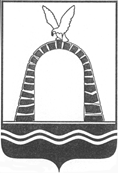 АДМИНИСТРАЦИЯ ГОРОДА БАТАЙСКАПОСТАНОВЛЕНИЕот 21.05.2024 № 1459 г. БатайскО внесении изменений в постановление Администрации города Батайска от 21.04.2022 № 996 «Об утверждении административного регламента по предоставлению муниципальной услуги «Предоставление услуг по погребению и содержанию мест захоронения на территории муниципального образования «Город Батайск»В соответствии с Федеральным законом от 06.10.2003 № 131-ФЗ                   «Об общих принципах организации местного самоуправления в Российской Федерации», Федеральным законом от 12.01.1996 № 8-ФЗ «О погребении                  и похоронном деле», Федеральным законом от 27.07.2010 № 210-ФЗ                          «Об организации предоставления государственных и муниципальных услуг», Решением Батайской городской Думы от 06.12.2017  № 228 «Об утверждении Положения об оказании ритуальных услуг и содержании мест захоронения                на территории муниципального образования «Город Батайск», руководствуясь Уставом муниципального образования «Город Батайск», Администрация города Батайска постановляет:1. Внести в приложение к постановлению Администрации города Батайска от 21.04.2022 № 996 «Об утверждении административного регламента по предоставлению муниципальной услуги «Предоставление услуг по погребению и содержанию мест захоронения на территории муниципального образования «Город Батайск» следующие изменения:1.1. Изложить пп. 2.5.3 пункта 2.5 раздела 2 в следующей редакции:
        «2.5.3. Согласование проведения работ по установке, демонтажу и утилизации надмогильных сооружений выдается в течение 10 рабочих дней с момента регистрации заявления о предоставлении услуги в уполномоченном органе.»1.2. Изложить абзац 7 пп. 3.2.4 п. 3.2 раздела 3 в следующей редакции:  «Общий срок проверки возможности проведения работ по установке, демонтажу и утилизации надмогильного сооружения в соответствии с представленным заявителем пакетом документов и нормами и порядком проведения работ и принятия решения о согласовании установки, демонтажа, утилизации надмогильного сооружения или об отказе в выдаче разрешения не превышает 10 рабочих дней с момента обращения.».2. Постановление вступает в силу со дня его официального опубликования.           3. Настоящее постановление подлежит включению в регистр муниципальных нормативных правовых актов Ростовской области.          4. Контроль за исполнением настоящего постановления возложить на заместителя главы Администрации города Батайска по жилищно-коммунальному хозяйству Калганова С.В.Глава Администрациигорода Батайска                                                                                  Р.П. ВолошинПостановление вноситУправление жилищно-коммунального хозяйства города Батайска